Общество с Ограниченной Ответственностью «Терминал Морской Рыбный Порт»198096, город Санкт-Петербург, Элеваторная площадка дом 10, Литер Р, помещение 175,Тел.: (812) 407-12-02, факс: (812)783-33-37, www.seafishport.ru, ИНН 7805715011, КПП 780501001, ОГРН 1177847324313, ОКПО 19724812Генеральный директор ООО «ТМРП» Сахартова Е. В,Утверждаю	«	»	2023 г.ПОРЯДОК ПРОИЗВОДСТВА ОПЕРАЦИЙна Контейнерном ТерминалеВведение1.1. Настоящий Порядок производства операций (далее - Порядок) регламентируетвзаимоотношения Терминала с Заказчиком, в том числе с Линией, Агентом и Экспедитором касающиеся всех операций, выполняемых на Контейнерном Терминале.1.2. Настоящий Порядок, все изменения и дополнения к нему, размещаются на Интернет-сайте Терминала: www.seafishport.ru. Терминал вправе в одностороннем порядке вносить изменения в настоящий Порядок с предварительным уведомлением не менее, чем за 30 (тридцать) дней до момента вступления их в силу.1.3. Терминал не несет ответственности за проверку подлинности подписей и печатей напредоставляемых документах, а также не обязан проверять полномочия лиц, предоставляющих документы на бумажном носителе или путем электронного документооборота, если это прямо не предусмотрено положениями Законодательства Российской Федерации.1.4. В случае изменения и/или корректировки информации, содержащейся в документах, все вносимые изменения должны быть заверены только уполномоченным представителем Заказчика, ответственного за предоставление данных сведений, с указанием даты, когда изменения были внесены. В противном случае Терминал оставляет за собой право не принимать данные исправления в работу.2. ОпределенияДля целей настоящего Порядка используются следующие термины и определения:Терминал – Общество с Ограниченной Ответственностью «Терминал Морской Рыбный Порт» (ООО «ТМРП»).Заказчик – любое юридическое лицо, действующее на основании договора с Терминалом.Линия – иностранное юридическое лицо, оператор контейнерного флота, эксплуатирующеесудно от своего имени, как на основании права собственности, так и на ином законном основании.Агент – юридическое лицо, представляющее Линию на территории Российской Федерации идолжным образом уполномоченное Линией на заключение договора с Терминалом и представление ее интересов на Контейнерном терминале.Релиз - ордер – электронный документ, выдаваемый Линией/Агентом Терминалу и содержащий указание Терминалу на выдачу груза указанному в Релиз-ордере юридическому лицу, для дальнейшего распоряжения грузом.Экспедитор – юридическое лицо, согласно Релиз-ордеру, изданному Линией/Агентом,получающее право на распоряжение указанным в Релиз-ордере Грузом.Контейнер – любой стандартный или специальный 20/30/40/45 футовый контейнер стандарта ISO, включая флет-рэки, опен-топы и платформы, который можно обрабатывать посредством стандартного контейнерного спредера.Груз – любые 20/30/40/45 футовые контейнеры стандарта ISO, негабаритные контейнеры,груженые или порожние, следующие в импортном, экспортном или транзитном направлении, прибывшие на терминал за исправной пломбой по надлежащим образом оформленным товаросопроводительным документам.Контейнерный терминал (КТ) - производственный комплекс, расположенный в пределахтерритории Терминала (Российская Федерация, Санкт-Петербург, дорога в Угольную Гавань, Элеваторная площадка) и находящийся под его управлением, включающий в себя территорию, здания, сооружения, инфраструктурные объекты и оборудование, необходимые для оказания услуг.Контейнерное судно – судно, предназначенное для морской перевозки контейнеров,находящееся в собственности и/или в аренде у Линии, либо на иных законных основанияхнаходящееся под управлением Линии.ПЗТК – постоянная зона таможенного контроля на территории Терминала.Максимальный срок хранения – срок, в течение которого Заказчик обязан обеспечить вывоз контейнеров с территории Контейнерного Терминала. Максимальный срок хранения определяется действующим Таможенным Законодательством Российской Федерации и/илипостановлениями иных компетентных ведомств.Негабаритный контейнер – контейнеры, которые в любом отношении не являютсястандартными контейнерами ISO, или стандартные контейнеры ISO избыточной высоты и/или избыточной длины и/или избыточной ширины, и/или иные контейнеры, которые нельзя обработать посредством использования стандартного контейнерного спредера, и/или контейнеры, для которых используются специальные наземные средства перевозки(платформы и т.п.), и/или контейнеры, которые нельзя разместить в штабеле, и/иликонтейнеры, центр тяжести которых является сильно смещенным, и/или контейнеры,геометрия которых вследствие повреждения сильно нарушена, что делает их обработкустандартным контейнерным спредером невозможной.ИСУ – Информационная система управления контейнерного терминала.Автовизит – заявка на въезд автомашины на контейнерный терминал для осуществления погрузочно-разгрузочных работ.ДУ – таможенный документ учета, формируемый ИСУ контейнерного терминала исодержащий учетные данные коносамента, и подтверждающий прием контейнера (ов) в ПЗТК.ПСО – приемо-сдаточный ордер, подтверждающий передачу груза представителюгрузополучателя.Букинг – заявка Заказчика на прием контейнеров, предназначенных для экспортной отправки.Приемный акт – документ, подтверждающий прием груза контейнерным терминалом отгрузоотправителя.Терминальные операции – перемещение контейнера внутри территории Контейнерноготерминала, для проведения досмотровых операций, взвешивания и прочихмероприятий, по заявкам Заказчика либо государственных контролирующих органов.3. Общие положения3.1. Терминал выполняет операции по обработке и обслуживанию транспортных средств,предоставлению или обеспечению предоставления транспортных и дополнительных услуг на основе настоящего Порядка, если иное не установлено договором с Заказчиком.3.2. Основанием для выполнения операций и предоставления услуг в соответствии сдоговором будут являться заявки, поручения и письменные указания Заказчика.3.3. Обычное рабочее время Терминала – круглосуточно, без выходных (суббота, воскресенье) и праздничных дней, за исключением перерыва в работе с 16 часов 00 минут 31 декабря до 08 часов 00 минут 02 января.3.4. Обычное время работы дневных служб Терминала с 08 часов 30 минут до 17 часов 15 минут, исключая выходные и нерабочие праздничные дни. Нерабочими праздничными днями являются:1 января - Новый Год;7 января - Рождество Христово;23 февраля – День защитника Отечества;8 марта - Международный женский день;1 мая - Праздник Весны и Труда;9 мая - День Победы;12 июня - День России;4 ноября – День народного единства;3.5. Лица, находящиеся на территории Терминала, в том числе управляющие транспортными средствами, обязаны соблюдать правила безопасности и запреты, действующие на режимной территории, и исполнять указания уполномоченного персонала Терминала. Посторонним лицам не разрешается находиться в зоне производства работ во время перемещения грузов.3.6. Допуск лиц в зону производства грузовых работ для выполнения операций, связанных с обработкой и обслуживанием транспортных средств, выполнением транспортных и дополнительных услуг, возможен только после прохождения такими лицами инструктажа по правилам охраны труда в морских портах.3.7. Использование огня и открытых источников освещения, особенно проведение сварочных работ и кислородной резки металлов, требует получения предварительного письменного разрешения от Терминала независимо от необходимых официальных разрешений.3.8. Для стоянки автотранспорта отводятся специальные места в стороне от путей, по которым происходит движение технологического транспорта Терминала. Не допускается занимать для этих целей проезды, переезды, причалы, места складирования груза и железнодорожные пути.3.9. Заказчики обязаны:3.9.1. Обеспечить соблюдение установленных у Терминала правил пропускного режима инахождения автотранспортных средств на территории Терминала,3.9.2. Соблюдать правила дорожного движения и не создавать помех для производствагрузовых работ,3.9.3. Соблюдать правила охраны труда, установленные в морских портах.3.10. Основными характеристиками морского грузового фронта Терминала являются:3.10.1. Длина причальной линии:        o причал № РП-5 - 100м        o причал № РП-6 - 100м3.10.2. Глубина причальной линии при нулевом уровне на ординаре, используемая подгрузовыми работами:        o причал № РП-5  - 10,1м        o причал № РП-6  - 10,1м3.10.3. Грузоподъемность причальных портальных кранов (под спредером):        o причал № РП-5  - 40тн        o причал № РП-6  - 40тн3.10.4. Максимальная высота подъема контейнерного спредера над уровнем причала:       o причал № РП-5  - 24м       o причал № РП-6  - 24м3.10.6. Максимальный вылет контейнерного спредера от вертикальной плоскости береговыхкранцев:       o причал № РП-5 - 25м (грузоподъемность под спредером 35тн)       o причал № РП-6  - 25м (грузоподъемность под спредером 35тн).4. Импортные контейнеры4.1. Прием и выгрузка судна.4.1.1. Планирование обработки судов осуществляется на основе Плана обработки судовна месяц (МП) и Плана работы Терминала на сутки (СП).4.1.2. МП составляется на планируемый месяц на основе заявок Линий/Агентов, производственных возможностей по обработке судов и определяет ориентировочные сроки начала и окончания обработки судов, объемы перегрузки.4.1.3. Формирование МП производится Терминалом, на основании заявок Линий/Агентов на подачу судов, включающим согласованные между Терминалом и Линией/Агентом даты и времена прихода судов к причалу.4.1.4. Заявка на подачу судна оформляется Линией/Агентом письменно в произвольной форме и передается Терминалу по электронной почте на адрес: call@seafishport.ru (см. Приложение №1). Заявка должна содержать следующую информацию: название линии, название судна, номер рейса, основные конструктивные характеристики судна, планируемая дата судозахода, ожидаемое количество контейнеров к обработке (импорт/экспорт). Заявка принимается Терминалом не позднее, чем за 6 суток до начала планируемого месяца, исключая выходные и праздничные дни.4.1.5. Терминал уведомляет Линию/Агента о подтверждении или мотивированном отказе относительно включения судна в МП Терминала. Уведомление направляется Линии/Агенту не менее чем за двое суток до начала планируемого месяца. В уведомление включается номер судозахода, присвоенный на этапе формирования МП. Уведомление направляется по электронной почте.4.1.6. Линия/Агент имеет право подачи другого судна вместо включенного в МП судна. О подаче другого судна Линия/Агент информирует Терминал не позднее, чем за трое суток до прибытия судна.4.1.7. Суда, поданные вне МП, либо заявленные на подачу дополнительно, позднее сроков, предусмотренных в п.4.1.4., принимаются под обработку в соответствии с СП. Уведомление Терминала об ориентировочных сроках обработки таких судов либо о мотивированном отказе направляется Линии/Агенту в суточный срок с момента поступления заявки, исключая выходные и праздничные дни. В уведомление включается номер судозахода, присвоенный на этапе формирования СП.4.1.8. СП составляется на плановые сутки с 16-00 текущих до 16-00 следующих суток, на основании: МП, уточненных заявок Линий/Агентов / нотисов судовладельцев, фактического исполнения СП за прошедшие сутки и определяет календарные сроки начала / окончания обработки судов, включенных в СП.4.1.9. Суда включаются в СП в порядке очередности их подхода к приемному бую/причалу и готовности к грузовым операциям с учетом производственных возможностей Терминала, при этом преимущество предоставляется: судам, включенным в МП, обработка которых производится по договорам, предусматривающим конкретные даты и время начала обработки; судам, включенным в МП и поданным в соответствии с МП.4.1.10. Прием судна к обработке производится в соответствии с МП и СП, нотисами Линий/Агентов о готовности судна к производству грузовых операций.4.1.11. Линия/Агент должен направить на Терминал предварительные нотисы об ожидаемой дате прихода судна в Порт за 7 суток до планируемой даты прихода, а также уточнить ожидаемое время прихода судов за 48 часов до прихода судна к приемному бую (Окончательный нотис), а при длительности перехода менее 24 часов – не позднее чем через 2 часа после выхода из предыдущего порта. В случае, если на судне перевозятся контейнеры с опасным грузом, Линия/Агент обязан оповестить об этом Терминал за 72 часа до прибытия судна.4.1.12. Предварительный нотис должен содержать: номер судозахода, присвоенный на этапе формирования МП или СП, название судоходной линии, название судна, флаг, номер рейса, порты захода, основные конструктивные характеристики судна: длина; ширина; максимальная высота борта от киля до главной палубы, брутто-регистровый тоннаж, осадку на приход и планируемую осадку на отход, вместимость в ДФЭ (двадцати футовый эквивалент), ожидаемое время прибытия, ожидаемое количество контейнеров к обработке (импорт/экспорт), сведения о контейнерах, требующих особых условий хранения и специального оборудования для обработки.4.1.13. Окончательный нотис должен содержать: номер судозахода, присвоенный на этапе формирования МП или СП, название судоходной линии, название судна, флаг, основные конструктивные характеристики судна: длина; ширина; максимальная высота борта от киля до главной палубы, брутто-регистровый тоннаж, осадку на приход и планируемую осадку на отход, вместимость в ДФЭ, номер рейса, порты и терминалы захода, их очередности, уточненное времяприбытия, уточненное количество контейнеров к обработке (импорт/экспорт), уточненные сведения о контейнерах, требующих особых условий хранения, перегрузки и специального оборудования для обработки с указанием масса-габаритных характеристик, количество груза/контейнеров в транзите, планируемых Линией/Агентом к штивке средствами Терминала;4.1.14. Информация о завозе негабаритного груза должна предоставляться до начала фактической погрузки на судно, в виде письменного запроса, содержащего подробное описание груза, включая его чертежи, размеры и схемы строповки. В запросе должны быть указаны: название судна, с которого планируется выгрузка/погрузка и дата погрузки/выгрузки и завоза/вывоза груза. Обработка негабаритного груза на терминале производится только после письменного подтверждения Терминала.4.1.15. Терминал оставляет за собой право отказаться от обработки любого контейнера из-за неправильной или неполной информации, произвести штивку его в другое место на судне за счет и под ответственность судовладельца.4.1.16. Не позднее чем через 2 часа после выхода судна из последнего порта погрузкиЛиния/Агент предоставляет на Терминал: грузовой план выгрузки судна в формате EDIFACT, тип BAPLIE; список контейнеров, подлежащий выгрузке в формате EDIFACT, тип COPRAR/CUSCAR или XML манифест; список коносаментов (манифест), содержащий информацию о грузе на русском языке в формате EDIFACT, тип CUSCAR. Все данные передаются по электронной почте на адрес: edi@seafishport.ru (см. Приложение №1).4.1.17. Швартовые операции на причалах / местах стоянки производятся Терминалом, эксплуатирующим причал / место стоянки.4.1.18. Постановка судов к причалу производятся с обязательным присутствием на причале представителя Терминала, устанавливающего точное место постановки судна.4.1.19. Линия/Агент обязан обеспечить постановку судна к месту погрузки / выгрузки груза.4.1.20. С приходом судна к причалу, капитан судна/агент вручает Терминалу Нотис оготовности судна к грузовым операциям.4.1.21. Суда, подаваемые Терминалу, должны быть в мореходном состоянии, а грузовыепомещения, груз и средства крепления подготовлены к приему / выдаче.4.1.22. По требованию Терминала Линия/Агент должен быть готов к проведению грузовыхработ круглосуточно, а также в выходные и праздничные дни, предоставлять безвозмездно освещение, судовые грузоподъемные средства и другие механизмы, предназначенные для производства грузовых и вспомогательных работ. Грузоподъемные средства должны быть заблаговременно проверены и приведены в готовность в соответствии с требованиями Правил технической эксплуатации (ПТЭ) и судовой технической документации.4.1.23. Передача груза с судна на Терминал производится в районе действия портовогоперегрузочного механизма, судового грузоподъемного устройства с учетом требований правил охраны труда.4.1.24. Если судовая администрация не контролировала количество перегруженного груза, принимается счет Терминала.4.1.25. Результаты выгрузки груза оформляются Ведомостью приема импортного груза,Генеральным актом с приложением актов-извещений и актов о повреждении, если таковые составлялись. Представитель администрации судна (Агент) обязан обеспечить подписание актов-извещений, актов о повреждении и Генерального акта по предъявлению их Терминалом.4.1.26. Линия/Агент самостоятельно уведомляет получателей относительно прибытия грузов на Терминал.4.1.27. Терминал предоставляет комплект документов в таможенный орган для оформления. Оформленные в таможне документы: Генеральный акт, Ведомость приема импортного груза на терминал, комплект коносаментов, актов-извещений и ДУ передаются Линии/Агенту не позднее, чем через 72 часа после окончания грузовых операций.4.2. Размещение контейнеров на терминале, терминальные операции.4.2.1. Терминал осуществляет краткосрочное хранение контейнеров без соблюдениятемпературно-влажностного режима исходя из наличия свободных площадей в соответствии с технологией и схемой размещения грузов, принятой у Терминала. В случае необходимости иного режима хранения контейнеров Заказчик должен согласовать такой режим хранения до завоза контейнера на Терминал.4.2.2. Максимальный срок хранения не может превышать два месяца с момента выгрузки контейнера, если меньший срок не предусмотрен таможенным законодательством.4.2.3. В течение приведенных в настоящем Разделе сроков хранения Заказчик обязан распорядиться контейнером и обеспечить вывоз с территории Терминала, в том числе оформить необходимые документы и подать транспортное средство для вывоза контейнера.4.2.4. Для проведения терминальных операций с контейнером, Заказчик обязан направить в адрес Терминала релиз-ордер, с указанием данных Экспедитора, который будет проводить операции.4.2.5. Релиз-ордер направляется на Терминал по электронной почте на адрес: edi@seafishport.ru (см.Приложение №1) в формате EDIFACT, тип COREOR или XML релиз.4.2.6. ИСУ проводит проверку данных Экспедитора. В случае совпадения данных, Терминал направляет Заказчику подтверждение, о приеме релиз-ордера. В случае, если данные не совпадают, ИСУ направляет Заказчику отказ.4.2.7. В случае необходимости проведения операций с контейнерами (досмотр, растарка, взвешивание и т.п.) Заказчик должен согласовать с Терминалом сроки производства работ и обеспечить, при необходимости, наличие запасной тары, включая контейнеры, присутствие представителей государственных контролирующих и надзорных органов, экспертов, а также наложение пломб на контейнеры.4.2.8. Терминал производит терминальные операции, связанные с проведением досмотра (осмотра) контейнера исходя из производственных возможностей, по заявке заказчика оформленной по одной ГТД (ВТТ) или на один коносамент, либо по требованию государственных контролирующих органов.4.2.9. Заявка на проведение терминальных операций, подается на Терминал Заказчиком, до 16:00 суток, предшествующих операции.4.2.10. Предельное время нахождения контейнера в зоне досмотрового комплекса – 24 часа с момента его выставления. В случае необеспечения проведения досмотровых работ Заказчиком в течение указанного времени, контейнер вывозится из зоны досмотрового комплекса, при этом услуга по выставлению контейнера на досмотр в соответствии с поданной заявкой считается выполненной.4.2.11. По факту проведения операции составляется соответствующий акт.4.2.12. Очистка, а также, в случае требования санитарных властей, дезинфекция и фумигация контейнера должна обеспечиваться Заказчиком.4.3. Вывоз контейнера.4.3.1. Планирование обработки автотранспорта, осуществляющего завоз и вывоз грузов,производится на основе суточных планов (СП). Суточное планирование производится Терминалом на период с 16-00 текущих суток до 16-00 следующих суток на основании визитов Заказчиков, оформленных с удаленного рабочего места.4.3.2. В случае перегрузки груза по прямому варианту Заказчик обязан обеспечить своевременную подачу автотранспорта для завоза/вывоза груза по предварительно согласованному с Терминалом плану.4.3.3. Терминал определяет на ближайшие сутки количество визитов (отдельно по каждому виду груза - экспортного, импортного, порожних контейнеров), которые могут быть обработаны и распределяет их по сменам. Визит должен быть оформлен предварительно, до заезда автотранспорта на территорию терминала.4.3.4. Подача автотранспорта под погрузку (выгрузку) производится по временным интервалам – тайм-слотам или сменам. Каждый тайм-слот представляет собой промежуток времени и максимальное количество автомашин, которые могут быть обработаны в это время - емкость тайм-слота.4.3.5. Ответственность за размещение и крепление груза на автотранспортном средствеи безопасной перевозке груза лежит на перевозчике и Заказчике.4.3.6. Документы, подтверждающие таможенную очистку контейнера, должны быть переданы на Терминал до оформления визита.4.3.7. До прибытия автотранспортного средства, Экспедитор обязан:- Сообщить Терминалу информацию о доверенном лице, для этого Экспедитор обязан оформить Доверенность на получение Груза. - Обеспечить присутствие доверенного лица на Терминале в момент погрузки контейнера на автотранспортное средство.4.3.8. ПСО подписывается доверенным лицом на основании доверенности Экспедитора,по факту погрузки контейнера на автотранспортное средство.4.4. Вывоз контейнера железнодорожным транспортом.4.4.1. Терминал обслуживает железнодорожная припортовая станция Автово Октябрьской железной дороги.4.4.2. Подача вагонов к местам погрузки и их уборка осуществляется Терминалом.Погрузка вагонов производится на специально выделенных и оборудованных для этой цели местах погрузки.4.4.3. Погрузка грузов осуществляется в соответствии с правилами перевозки грузов,техническими условиями погрузки и крепления грузов, технологией, существующей у Терминала и иными нормативными документами, действующими на железнодорожном транспорте. Заказчик обязан обеспечить Терминал необходимыми утвержденными чертежами и схемами погрузки и крепления грузов.4.4.4. Сменно-суточное планирование обработки железнодорожного подвижного состава производится в соответствии с месячным планом завоза экспортного груза (далее – МПЗЭГ), среднесуточной нормой выгрузки вагонов, с учетом наличия готовых к отправке импортных грузов, а также производственных возможностей Терминала.4.4.5. Сменно-суточное планирование производится до 11-00 предплановых суток на период с 18-00 текущих суток до 18-00 следующих суток.4.4.6. Терминал обеспечивает подачу на припортовую станцию Автово ежесуточных заявок на необходимое количество подвижного состава в соответствии со сменно-суточным планом. При этом Терминал не гарантирует своевременную подачу перевозчиком необходимого количества подвижного состава для выполнения сменно-суточного плана.4.4.7. В случае, если Заказчик не дал специальных указаний относительно необходимого типа и основных параметров вагонов, предназначенных для отгрузки груза, Терминал вправе заявить вагоны под ответственность Заказчика по своему усмотрению.4.4.8. Заказчик должен обеспечить организацию перевозки по железной дороге, включая:- согласование условий и оплату перевозки,- своевременное обеспечение необходимым количеством подвижного состава для вывоза груза, с учетом типа и основных параметров вагонов,- обеспечение необходимым количеством запорно-пломбировочных устройств, разработку чертежей и схем размещения и крепления нестандартных и негабаритных грузов, обеспечение материалами, необходимыми для крепления такого груза.4.4.9. Документы, подтверждающие таможенную очистку груза должны быть переданыЗаказчиком Терминалу не позднее, чем за два часа до подачи подвижного состава под погрузку.4.4.10. Отгрузка контейнеров производится Терминалом от имени и по поручению Заказчика. Терминал по заявке Заказчика оформляет и визирует железнодорожные накладные в соответствии с инструкцией, предоставленной заказчиком. При необходимости, контейнеры пломбируются пломбами (запорно-пломбировочными устройствами - ЗПУ), предоставляемыми Заказчиком. Данные о количестве и номерах пломб (ЗПУ) вносятся в железнодорожную накладную.4.4.11. Если иное не предусмотрено условиями договора, Заказчик должен возместить Терминалу расходы, не включенные в тарифы Терминала, связанные с расчетами с перевозчиком по добору провозной платы, дополнительным сборам (услугам) и прочие расходы, установленные для грузоотправителей Уставом железнодорожного транспорта Российской Федерации, тарифными руководствами ОАО "РЖД" и правилами перевозок.5. Экспортные контейнеры5.1. Прием контейнеров с автотранспорта на Контейнерный терминал.5.1.1. До прибытия контейнера автомобильным транспортом, Заказчик обязан предоставить на Терминал букинг с обязательным указанием: номера букинга; названия судна и планируемой даты его прихода, c указанием номера рейса; номера контейнера, либо количество контейнеров каждого типа, размера (20 или 40 футовые), и статуса (груженые/порожние), по каждому из портов (терминалов/причалов в порту) выгрузки, класс (подкласс) опасности по МК МПОГ.5.1.2. Букинг предоставляется на Терминал по электронной почте на адрес edi@seafishport.ru (см.Приложение №1), в формате EDIFACT, тип COPARN, не ранее, чем за 30 дней, если иное не предусмотрено договором.5.1.3. Прием контейнеров по букингам заканчивается за 24 часа до планируемой даты прихода судна, за исключением завоза контейнеров по прямому варианту. Завоз контейнеров менее чем за 24 часа, происходит по дополнительному согласованию Заказчика с Терминалом.5.1.4. Терминал принимает контейнер от перевозчика при наличии автомобильного визита на данный контейнер, оформленного через личный кабинет Агентом/Экспедитором.Документом, подтверждающим сдачу перевозчиком контейнера на терминал, является Приемо-сдаточный ордер.5.1.5. Прием контейнера осуществляется по фактическому состоянию при обеспеченииТерминалом тальманского счета, Заказчиком - сюрвейерского счета. При отсутствии счета со стороны Заказчика, последний признает односторонний тальманский счет Терминала (в т.ч. Акт осмотра контейнера), отраженный в Приемо-сдаточном ордере.5.1.6. Не допускается прием контейнеров, без согласования с Заказчиком, с неисправностями запорного устройства, отсутствием пломб, нарушением геометрии контейнера, несоответствием маркировки МК МПОГ параметрам букинга.5.1.7. Заказчик самостоятельно обеспечивает оформление в таможенном органе закрытие доставки груза (при перевозке под таможенным контролем).5.2. Прием контейнеров с железнодорожного транспорта на терминал.5.2.1. Не позднее чем за 24 часа до прибытия контейнера железнодорожным транспортом, Заказчик обязан предоставить на Терминал букинг с обязательным указанием:- номера букинга;- названия судна и планируемой даты его прихода, c указанием номера рейса;- номера контейнера, типа, размера (20 или 40 футовые), и статуса (груженый/порожний) контейнера;- порт (терминалов/причалов в порту) выгрузки;- класс опасности по МК МПОГ.5.2.2. Терминал обслуживает железнодорожная припортовая станция Автово Октябрьской железной дороги.5.2.3. Подача вагонов к местам выгрузки и их уборка осуществляется Терминалом.Выгрузка вагонов производится на специально выделенных и оборудованных для этой цели местах выгрузки.5.2.4. Выгрузка грузов осуществляется в соответствии с правилами перевозки грузов, технологией, существующей у Терминала и иными нормативными документами, действующими на железнодорожном транспорте.5.2.5. Долгосрочное планирование подачи подвижного состава производится на основании заявок Заказчиков, после согласования Терминалом с ОАО "РЖД" плана перевозок экспортных грузов, следующих через припортовые станции. Заявки подаются Заказчиком до 15 числа предпланового месяца.5.2.6. По заявке Заказчика, при наличии производственной возможности, Терминал производит подтверждение дополнительного завоза груза.5.2.7. По запросу Заказчика, Терминал предоставляет номер телеграммы, подтверждающей прием груза по МПЗЭГ или копию данной телеграммы.5.2.8. Отправляемый в адрес Терминала груз должен направляться только через припортовую станцию Автово (код станции 035601, код ООО "Терминал Морской Рыбный Порт" 9263). Возможная переадресовка вагонов, в случае отступления от этого правила, должна быть согласована и оплачена Заказчиком самостоятельно.5.2.9. Заказчик обеспечивает внесение в графу товаротранспортного документа "Получатель" – ООО "Терминал Морской Рыбный Порт", а также указание в графе «Особые заявления и отметки отправителя» Терминала (сокращенного наименования Терминала) и явное указание в железнодорожной накладной сведений о том, что груз следует для Заказчика, в распоряжение Заказчика или принадлежит Заказчику.5.2.10. Терминал обеспечивает раскредитование железнодорожных накладных на припортовой станции.5.2.11. При приеме контейнеров от перевозчика и обнаружении несоответствия наименования, массы, количества мест груза данным, указанным в перевозочном документе, повреждения (порчи) груза, обнаружения груза без перевозочных документов, перевозочных документов без груза, Терминал, если не предусмотрено иное, обеспечивает оформление соответствующих заявок на составление перевозчиком коммерческих актов. В иных случаях, предусмотренных Правилами составления актов при перевозках грузов железнодорожным транспортом, Терминал обеспечивает оформление актов общей формы или иных документов, предусмотренных Уставом железнодорожного транспорта Российской Федерации, и правилами перевозок грузов железнодорожным транспортом.5.2.12. При отсутствии информации в перевозочных документах, необходимой для разметки подвижного состава и оформления приемного акта, в том числе, при обнаружении несоответствия массы, количества мест груза данным, указанным в перевозочном документе, Терминал письменно уведомляет Заказчика о непринятии груза. Заказчик оплачивает все расходы, связанные с простоем подвижного состава (груза), с возможным использованием путей общегопользования, в период уточнения, получения необходимой информации.5.2.13. Заказчик должен обеспечить согласование с ОАО «РЖД» обратную перевозку илипередачу подлежащих возврату железнодорожных порожних вагонов, платформ, реквизитов для крепления грузов и прочего оборудования, поступившего с грузом на Терминал. Заказчик обязан обеспечить предоставление оформленных и завизированных железнодорожных накладных на возврат железнодорожного подвижного состава не позднее, чем за сутки до прибытия платформ.5.2.14. Если иное не предусмотрено условиями договора, Заказчик должен возместить Терминалу расходы, не включенные в тарифы Терминала, связанные с расчетами с перевозчиком по добору провозной платы, дополнительным сборам (услугам) и прочие расходы, установленные для грузополучателей, Уставом железнодорожного транспорта Российской Федерации, тарифными руководствами ОАО "РЖД" и правилами перевозок.5.2.15. Не менее чем за 12 часов до планируемой подачи состава на станцию Автово, следующего в адрес ООО «ТМРП», Заказчик обязан предоставить заполенную электронную таблицу (приложение № 2) делопроизводителю КТ, по адресу электронной почты docs@seafishport.ru в формате .xls/.xlsx.5.3. Размещение контейнеров на терминале, терминальные операции.5.3.1. Терминал осуществляет краткосрочное хранение контейнеров без соблюдения температурно-влажностного режима исходя из наличия свободных площадей в соответствии с технологией и схемой размещения грузов, принятой у Терминала. В случае необходимости иного режима хранения контейнеров Заказчик должен согласовать такой режим хранения до завоза контейнера на Терминал. 5.3.2. Максимальный срок хранения не может превышать два месяца с момента выгрузки контейнера, если меньший срок не предусмотрен таможенным законодательством.5.3.3. В случае необходимости проведения операций с контейнерами (досмотр, растарка, взвешивание и т.п.) Заказчик должен согласовать с Терминалом сроки производства работ и обеспечить, при необходимости, наличие запасной тары, включая контейнеры, присутствие представителей государственных контролирующих и надзорных органов, экспертов, а также наложение пломб на контейнеры.5.3.4. Терминал производит терминальные операции, связанные с проведением досмотра (осмотра) контейнера исходя из производственных возможностей, по заявке Заказчика оформленной по одной ГТД (ВТТ) или на один коносамент, либо по требованию государственных контролирующих органов.5.3.5. Заявка на проведение терминальных операций, подается на Терминал Заказчиком,до 16:00 суток, предшествующих операции.5.3.6. Предельное время нахождения контейнера в зоне досмотрового комплекса - 24часа с момента его выставления. В случае необеспечения проведения досмотровых работ Заказчиком в течение указанного времени, контейнер вывозится из зоны досмотрового комплекса, при этом услуга по выставлению контейнера на досмотр в соответствии с поданной заявкой считается выполненной.5.3.7. По факту проведения операции составляется соответствующий Акт.5.3.8. Очистка, а также, в случае требования санитарных властей, дезинфекция и фумигация контейнера должна обеспечиваться Заказчиком.5.4. Прием и погрузка судна.5.4.1. Планирование обработки судов осуществляется на основе Плана обработки судовна месяц (МП) и Плана работы Терминала на сутки (СП).5.4.2. Не позднее чем за 24 часа до планируемой даты подхода судна Линия/Агент предоставляет на электронный адрес Терминала: edi@seafishport.ru грузовой план погрузки судна в формате EDIFACT, тип BAPLIE; список контейнеров, подлежащих погрузке в формате EDIFACT, тип COPRAR с VGM.5.4.3. Передача груза на судно производится в районе действия портового перегрузочного механизма, судового грузоподъемного устройства с учетом требований правил охраны труда.5.4.4. Если судовая администрация не контролировала количество перегруженного груза, принимается счет Терминала.5.4.5. Передача контейнеров на судно осуществляется Терминалом на основании Поручения на отгрузку экспортного груза, оформленного Заказчиком. Поручение принимается Терминалом не позднее 24 часов до прибытия судна.5.4.6. Факт приема контейнеров судном подтверждается Распиской администрации судна (штурманской распиской) в поручении на отгрузку экспортных контейнеров.Заказчик должен обеспечить подписание указанных документов по предъявлению их Терминалом с указанием фактического количества погруженных на судно контейнеров и даты приема в течение 24 часов с момента окончания погрузки судна.6. Прочее6.1. Обработка контейнеров, требующих специальных температурных режимов.6.1.1. Терминал обрабатывает, хранит и осуществляет контроль температуры контейнеров с заданным температурным режимом, вне зависимости от того, является ли система навесной или интегрирована в контейнер. Хранение данных контейнеров осуществляется на специально оборудованных площадках. 6.1.2. Основанием для подключения импортного контейнера к электропитанию являетсятемпературный режим, заявленный в коносаменте, для экспортного контейнера –температурный режим, заявленный в экспортном букинге. В том случае, если температурный режим не заявлен, то подключение не производится.6.1.3. Отключение/подключение электропитания контейнеров со специальным температурным режимом на судне и уборка кабелей в штатные места обеспечивается судовой администрацией.6.1.4. Для обеспечения контроля указанного в грузовых документах температурного режима, Заказчик должен оснастить контейнер со специальным температурным режимом устройством для визуального контроля температуры груза.6.1.5. Во время хранения контейнеров персонал Терминала осуществляет визуальный контроль и мониторинг температурных режимов на регулярной основе.6.1.6. При обнаружении неисправности рефрижераторной установки Терминал направляет Заказчику уведомление для получения инструкций по устранению возможных последствий.6.1.7. Отключение контейнеров от электросети производится перед отгрузкой на транспортное средство.6.1.8. В случае необходимости подключения рефрижераторного контейнера, хранящегося не на рефрижераторной площадке, к источнику электропитания, контейнер, по заявке Заказчика, перемещается в зону хранения рефрижераторных контейнеров с последующим его подключением.6.2. Обработка контейнеров с опасным грузом.6.2.1. В настоящее время Терминал принимает к обработке только контейнеры с грузами 2, 3, 4, 5, 8, 9 классов опасности (согласно Кодексу МПОГ и Правилам МОПОГ).6.2.2. Заявка о завозе контейнеров, содержащих опасный груз, должна поступать на Терминал не позднее, чем за 72 часа до прибытия контейнеров на терминал.6.2.2. Информация должна содержать: - номер контейнера; - транспортное наименование груза; - номер класса, подкласса, включая сопутствующие подклассы (согласно Кодексу МПОГ и Правилам МОПОГ);- серийный номер ООН опасного груза;- декларацию (сертификат),  инструкцию по перевозке опасного груза, номер аварийной карты; - ожидаемое время хранения груза на терминале; - разрешение государственных контролирующих организаций.6.2.3. Обработка, хранение опасных грузов, или контейнеров с опасными грузами осуществляется в соответствии с Правилами МОПОГ, Кодексом МПОГ (IMDG CODE), и правилами, принятыми Терминалом. Подачу транспортных средств, в зону производства работ при перегрузке опасных грузов перегружаемых по прямому варианту обеспечивает Заказчик.Водитель, осуществляющий перевозку опасного груза, должен иметь при себе следующие транспортные документы:лицензионную карточку на транспортное средство с отметкой "Перевозка ОГ";свидетельство о допуске водителя к перевозке опасных грузов.Опасные грузы класса 5, имеющие дополнительный класс опасности 6, а также опасные грузы класса 5, образующие при реакции и взаимодействии с другими веществами вещества класса 6,  хранению на терминале не подлежат и перегружаются по прямому варианту.Нефтесодержащие опасные грузы класса 3 приему не подлежат.6.3. Права Терминала.6.3.1. Терминал имеет право не принимать:Контейнеры, прибывшие без согласования с Терминалом или на транспортных средствах, не подтвержденных к обработке Терминалом;Контейнеры, прибывшие без документов, необходимых для приема груза Терминалом или с неправильно оформленными документами;Контейнеры, прибывшие с нарушением сроков, если данные сроки были указаны Терминалом или согласованы с Терминалом;Контейнеры, прибывшие без согласования с Терминалом специальных условий перегрузки и хранения в случаях, предусмотренных данным Порядком;Контейнеры, запрещенные к ввозу, вывозу, перевозке или перегрузке согласно действующим нормативным актам и правилам перевозок;Контейнеры, перегрузка или хранение которых невозможны по технологии, существующей у Терминала;6.3.2. Непринятые Терминалом контейнеры должны быть незамедлительно вывезены с территории Терминала.Приложение № 1к Порядку производства операций.Список адресов e-mail для производства операцийПриложение № 2к Порядку производства операций.Таблица для экспортных контейнеров, прибывающих жд транспортом.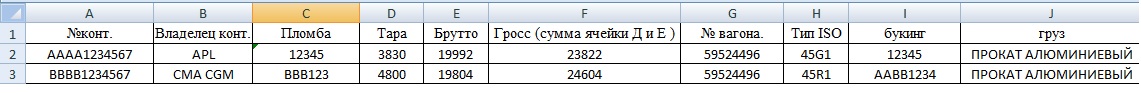 Диспетчер-планировщик автотранспортаоформление автовизита (Импорт)import@seafishport.ruДиспетчер-планировщик автотранспортаоформление автовизита (Экспорт)export@seafishport.ruДелопроизводитель КТПрием таблиц по жд составам, Выдача документов для оформления поручений на погрузкуdocs@seafishport.ruОтдел ЖД экспедированияЗаявки на завоз ЭГ, месячный план завоза, инструкция по оформлению ЖД накладныхg.filippova@seafishport.ruНачальник КТ, Диспетчер судового планированияЗаявки на завоз опасных грузов (с сопроводительной документацией), негабаритных грузов, заявки на проведение терминальных операцийcall@seafishport.ruk.antonets@seafishport.rua.dvoinikov@seafishport.rud.sutkin@seafishport.ruГлавный диспетчер ООО «ТМРП», Начальник КТ, Диспетчер судового планированияЗаявки на подачу судна, нотисы (предварительный и окончательный)call@seafishport.rumk@seafishport.ruk.antonets@seafishport.rua.dvoinikov@seafishport.rud.sutkin@seafishport.ruСменный Начальник КТОперативные вопросыstkt@seafishport.ruФайлы в формате ediЭлектронный обмен (грузовые планы выгрузки/погрузки, списки контейнеров подлежащих выгрузке/погрузке, манифесты и т.д.)edi@seafishport.ruТехническая поддержкаВопросы по электронному обмену, вопросы по оформлению автовизитов, вопросы по получению отчетовInfo24@seafishport.ru